	                                                                                                                              Piła, dnia 06.04.2021 r.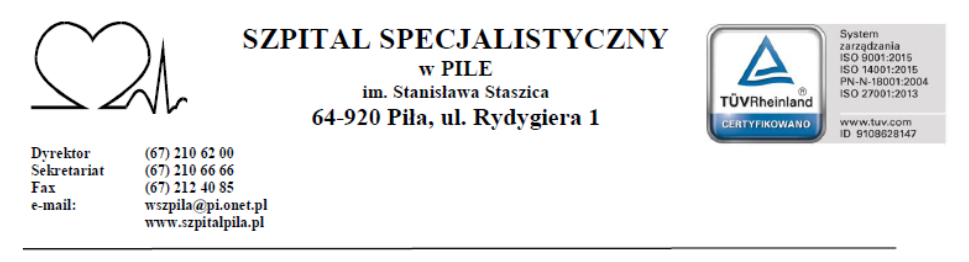 FZP.II-241/33/21/ZOZAPYTANIE OFERTOWE„Świadczenie usług telekomunikacyjnych w zakresie telefonii komórkowej dla Szpitala Specjalistycznego w Pile”Szpital Specjalistyczny w Pile im. Stanisława Staszica 64-920 Piła, ul. Rydygiera 1tel. (067) 210 62 07REGON 002161820; NIP 764-20-88-098http://szpitalpila.pl/Postępowanie prowadzone jest na podstawie § 8 Regulaminu postępowania w sprawach o zamówienia publiczne, który stanowi załącznik do zarządzenia nr 67/2019 Dyrektora Szpitala Specjalistycznego w Pile im. Stanisława Staszica z dnia 08.05.2019 r. – za pośrednictwem platformy zakupowejPrzedmiotem zamówienia jest świadczenie usług telekomunikacyjnych w zakresie telefonii komórkowej dla Szpitala Specjalistycznego w Pile.Szczegółowy zakres zamówienia określa załącznik nr 2 - opis przedmiotu zamówienia do niniejszego postępowania.Usługi świadczone będą przez Wykonawcę z godnie z przepisami Ustawy z dnia 16 lipca 2004 r. Prawo Telekomunikacyjne (Dz. U. z 2019 r. poz. 2460 z późn. zm.).Zamawiający nie dopuszcza składania ofert częściowych.Wykonawca dostarczy przedmiot zamówienia do siedziby Zamawiającego.W przypadku powierzenia prac podwykonawcy, Wykonawca ponosi pełną odpowiedzialność za wykonane prace przed Zamawiającym.Dostawa przedmiotu zamówienia odbędzie się do Działu Elektrotechnicznego Szpitala Specjalistycznego w Pile, własnym transportem lub za pośrednictwem firmy kurierskiej na własny koszt i ryzyko. Przed dostarczeniem produktu należy poinformować Zamawiającego o terminie dostawy.Wykonawca zobowiązany jest zrealizować zamówienie na zasadach i warunkach opisanych we wzorze umowy stanowiącym Załącznik nr 5.Zamówienie będzie realizowana przez  24 miesiące od dnia podpisania umowy.Termin płatności wynosi 60 dni od daty doręczenia faktury VAT Zamawiającemu.Wypełniony i podpisany formularz asortymentowy -  załącznik nr 1;Wypełniony i podpisany opis przedmiotu zamówienia -  załącznik nr 2;Wypełniony i podpisany formularz asortymentowo – cenowy – załącznik nr 3;Podpisane oświadczenie o spełnianiu warunków udziału w postępowaniu –załącznik nr 4;aktualny wpis do rejestru przedsiębiorców telekomunikacyjnych prowadzonego przez Prezesa Urzędu Komunikacji Elektronicznej;aktualny odpis z właściwego rejestru lub z centralnej ewidencji i informacji o działalności gospodarczej, jeżeli odrębne przepisy wymagają wpisu do rejestru lub ewidencji;w przypadku, gdy umocowanie osoby podpisującej ofertę nie wynika z właściwego rejestru, należy dołączyć pełnomocnictwo do reprezentowania Wykonawcy w postępowaniu o udzielenie zamówienia albo reprezentowania w tym postępowaniu i zawarcia umowy, podpisane przez osoby do tego umocowane zgodnie z odpisem z właściwego rejestru lub z centralnej ewidencji i informacji o działalności gospodarczej.Wykonawca może złożyć tylko jedną ofertę w języku polskim za pośrednictwem platformy zakupowej, w formie elektronicznej.Zamawiający w toku badania i oceny ofert, w przypadku powstania jakichkolwiek wątpliwości, zastrzega sobie prawo do żądania od Wykonawców wyjaśnień dotyczących treści złożonych ofert oraz złożenia dodatkowych dokumentów.W imieniu Zamawiającego postępowanie prowadzi Inspektor ds. Zamówień Publicznych Aleksandra Gałażewska, tel. 67/ 21 06 207; która to osoba jest upoważniona do kontaktów z Wykonawcami.Zamawiający zastrzega sobie prawo do zmiany lub odwołania niniejszego postępowania oraz unieważnienia postępowania na każdym etapie bez podania przyczyny.Wykonawcy zainteresowani niniejszym postępowaniem mogą zadawać pytania dotyczące
 niniejszego postępowania, na które Zamawiający niezwłocznie odpowie i umieści informację na platformie zakupowej. Termin zadawania pytań do 09.04.2021 r. do godz. 12:00.Jeżeli będą Państwo mieli pytania związane z procesem złożenia oferty prosimy o kontakt z Centrum Wsparcia Klienta platforma zakupowa.pl :tel. 22 101 02 02,- e-mail: cwk@platformazakupowa.pl.Przy wyborze oferty Zamawiający będzie się kierował następującymi kryteriami:Punktacja w kryterium CENA zostanie obliczona z dokładnością do dwóch miejsc po przecinku w następujący sposób:Gdzie: C – punkty za kryterium CENA przyznane badanej ofercie.7.3  Zamawiający oceni i porówna jedynie te oferty, które nie zostaną odrzucone oraz gdy Wykonawca nie będzie podlegał wykluczeniu z postępowania.7.4 Ocena ofert zostanie przeprowadzona wyłącznie w oparciu o przedstawione powyżej kryterium.7.5 Do realizacji zamówienia zostanie wybrany Wykonawca, który zaoferuje najniższą cenę (wartość brutto) spośród wszystkich ważnych ofert.Ofertę należy złożyć nie później niż do dnia 15.04.2021 roku do godz. 09 00.Otwarcie ofert odbędzie się w dniu 15.04.2021 roku do godz. 09 05.Zamawiający zastrzega sobie prawo przesunięcia terminu składania i otwarcia ofert.Termin związania ofertą wynosi 30 dni od upływu terminu składania ofert.Wykonawca, który złożył ofertę najkorzystniejszą będzie zobowiązany do podpisania umowy wg wzoru (załącznik nr 3) przedstawionego przez Zamawiającego i na określonych w niej warunkach, w miejscu i terminie wyznaczonym przez Zamawiającego.Załączniki:załącznik nr 1 – formularz ofertowy;załącznik nr 2– opis przedmiotu zamówienia;załącznik nr 3 – formularz asortymentowy ;załącznik nr 4 – oświadczenie;załącznik nr 5 - wzór umowy;załącznik nr 6 – informacja RODO.Załącznik nr 1 do Zapytania OfertowegoFZP.II-241/33/21/ZOFORMULARZ OFERTOWYZOBOWIĄZANIA W PRZYPADKU PRZYZNANIA ZAMÓWIENIA:zobowiązujemy się do zawarcia umowy w miejscu i terminie wyznaczonym przez Zamawiającego;osoby które będą zawierały umowę ze strony Wykonawcy: ..............................................................................................................................................     e-mail:………...........……………………………..……....…tel....................................................…………..;osobą odpowiedzialną za realizację umowy jest:..............................................................................................................................................e-mail:………...……........……………………………..……....….tel................................................…………..;Oświadczamy, że zapoznaliśmy się z opisem przedmiotu zamówienia i nie wnosimy do niego żadnych uwag oraz uzyskaliśmy konieczne informacje i wyjaśnienia niezbędne do przygotowania oferty.Oświadczamy, że czujemy się związani ofertą przez okres 30 dni, licząc od upływu składania ofert.Oświadczamy, że zapoznaliśmy się z projektem umowy i nie wnosimy zastrzeżeń, co do jej treści.Oświadczamy, że cena brutto podana w niniejszym formularzu zawiera wszystkie koszty wykonania zamówienia, jakie ponosi Zamawiający w przypadku wyboru niniejszej oferty.Oświadczamy, że posiadamy wszelkie zezwolenia na prowadzenie działalności.Oświadczany, że dysponuję osobami zdolnymi do wykonania przedmiotu zamówienia, posiadającymi niezbędną wiedzę, umiejętności i doświadczenie.Oświadczamy, że wszystkie dane zawarte w mojej ofercie są zgodne z prawdą i aktualne w chwili składania oferty.Oświadczamy, iż powyższe zamówienie:*1) w całości zrealizujemy sami;2) zrealizujemy przy udziale podwykonawcy (wpisać dane podwykonawcy w celu spełnienia warunków udziału w postępowaniu lub wpisać część przedmiotu zamówienia, którą będzie realizował podwykonawca w przypadku, gdy wykonawca samodzielnie spełnia warunki udziału w postępowaniu): …………………………………………………………………………………………….……………………………………………………………..Załącznik nr 2 do Zapytania OfertowegoFZP.II-241/33/21/ZOOpis Przedmiotu ZamówieniaDO POBRANIA W OSOBNYM PLIKUZałącznik nr 3 do Zapytania OfertowegoFZP.II-241/33/21/ZOFormularz asortymentowo- cenowyZałącznik nr 4  do Zapytania OfertowegoFZP.II-241/33/21/ZOOświadczenie o spełnianiu warunków udziału w postępowaniuOświadczam, że:zapoznaliśmy się ze zapytaniem ofertowym oraz wzorem umowy i nie wnosimy do nich zastrzeżeń oraz przyjmujemy warunki w nich zawarte; uzyskaliśmy konieczne informacje i wyjaśnienia niezbędne do przygotowania oferty,posiadamy stosowne kwalifikacje i uprawnienia potrzebne do wykonywania przedmiotu zamówienia.Załącznik nr 5  do Zapytania OfertowegoFZP.II-241/33/21/ZOProjekt UmowyUMOWA Nr …..2021/ZPzawarta w Pile w dniu  ........…… 2021 roku pomiędzy:Szpitalem Specjalistycznym w Pile im. Stanisława Staszica64-920 Piła, ul. Rydygiera 1wpisanym do Krajowego Rejestru Sądowego KRS 0000008246 - Sąd Rejonowy Nowe Miasto i Wilda w Poznaniu, IX Wydział Gospodarczy Krajowego Rejestru SądowegoREGON: 001261820 		NIP: 764-20-88-098który reprezentuje:………………………………………………………………zwanym dalej „Zamawiającym”a………………………………………………………wpisanym do Krajowego Rejestru Sądowego KRS …….. – Sąd Rejonowy w ………, ….. Wydziału Gospodarczego Krajowego Rejestru Sądowego.REGON: .............................. 		NIP: ..............................który reprezentuje:………………………………………………………wpisanym do rejestru osób fizycznych prowadzących działalność gospodarczą Centralnej Ewidencji i Informacji o Działalności Gospodarczej Rzeczypospolitej Polskiej (CEIDG)REGON: .............................. 		NIP: ..............................który reprezentuje:……………………………………………………zwanym dalej „Wykonawcą”, którego oferta została przyjęta w postępowaniu o udzielenie zamówienia publicznego na podstawie § 8 Regulaminu postępowania w sprawach o zamówienia publiczne, który stanowi załącznik do zarządzenia nr 67/2019 Dyrektora Szpitala Specjalistycznego w Pile im. Stanisława Staszica z dnia 08.05.2019 r. prowadzonego pod hasłem Świadczenie usług telekomunikacyjnych w zakresie telefonii komórkowej” (nr sprawy: FZP.II-241/33/21/ZO),o następującej treści:§ 1Przedmiotem umowy jest świadczenie usług telefonii telekomunikacyjnych w zakresie telefonii komórkowej wraz z dostawą 23 fabrycznie nowych aparatów telefonicznych oraz  63 aktywnych kart SIM (24 karty z nowymi numerami 39 kart z istniejącymi numerami). Szczegółowy opis przedmiotu zamówienia stanowi załącznik nr 1 do niniejszej umowy.Dostarczone komórkowe aparaty telefoniczne będą fabrycznie nowe, wyposażone w ładowarki oraz w akcesoria oferowane przez producenta w komplecie.Wykonawca jest zobowiązany w ramach przedmiotu zamówienia do przejmowania wszystkich numerów od dotychczasowego operatora Zamawiającego, bez przerw w pracy, po zakończeniu obowiązywania umowy, przy czym koszty związane z przejęciem numerów ponosi Wykonawca.Wykonawca przeniesie na nowe karty SIM dotychczasowe numery abonenckie Zamawiającego używane u obecnego operatora oraz uzupełni do zamawianej liczby  z nowymi numerami.Świadczenie usług telekomunikacyjnych w zakresie telefonii komórkowej obejmuje zapewnienie zasięgu sieci telefonii komórkowej w obszarze wskazanym przez Zamawiającego (w  budynkach  Szpitala Specjalistycznego w Pile  przy, ul. Rydygiera 1 na wszystkich kondygnacjach) na poziomie umożliwiającym realizację transmisji głosu i danych.Zamawiający dopuszcza możliwość czasowej dezaktywacji dostarczonych kart SIM. Za dezaktywowane czasowo karty SIM Wykonawca nie będzie pobierał dodatkowych opłat.Wykonawca w ramach  świadczenia usług telekomunikacyjnych  w zakresie telefonii komórkowej zapewni:gwarancję przez okres 24 miesięcy i serwisu na dostarczoną usługę, oraz urządzenia,naliczanie sekundowe od początku połączenia,nielimitowane przesyłanie SMSwłączenie usługi roamingu,transmisje danych,całodobowe biuro obsługi klienta oraz pomocy technicznej,wyznaczenie tzw. ,,opiekuna’’ do obsługi numerów na koncie,dostarczanie miesięcznych rozliczeń szczegółowych (bilingów),świadczenie usługi przez 24 godziny na dobę przez wszystkie dni w roku,§ 2Wykonawca zobowiązuje się przenieść na rzecz Zamawiającego towar określony w umowie i wydać mu go w sposób w niej określony.§ 3Zamawiający zobowiązuje się odebrać towar i zapłacić Wykonawcy w sposób określony w niniejszej umowie.§ 4WARUNKI DOSTAWY I ODBIORUPrzedmiot umowy zostanie dostarczony przez Wykonawcę w ciągu 30 dni od podpisani umowy do Działu Elektrotechnicznego Szpitala Specjalistycznego w Pile w godzinach jego pracy tj. od poniedziałku do piątku w godzinach 7:30 do 14:30, za wyjątkiem dni ustawowo wolnych od pracy własnym transportem lub za pośrednictwem firmy kurierskiej na własny koszt i ryzyko.Dokładny termin dostawy Wykonawca zobowiązany jest wcześniej uzgodnić z przedstawicielem Zamawiającego.Wykonawca zobowiązuje się do dostarczenia przedmiotu umowy wolnego od wad, o odpowiedniej jakości określonej w ofercie przetargowej stanowiącej integralną część niniejszej umowy i ponosi za tę jakość pełną odpowiedzialność. Asortyment, o którym mowa w § 1 będzie fabrycznie nowy, bez śladów używania i uszkodzenia, pełnowartościowy.Wraz ze sprzętem Wykonawca dostarczy Zamawiającemu:a) instrukcję obsługi sprzętu w języku polskim,b) dokument potwierdzający gwarancję producenta sprzętu.Jeżeli w dostarczonej partii towaru Zamawiający stwierdzi wady jakościowe, ilościowe lub niezgodność artykułów z zamówieniem niezwłocznie zawiadomi o tym Wykonawcę, który wymieni towar na wolny od wad w ciągu 5 dni roboczych od daty zawiadomienia, nie obciążając Zamawiającego kosztami wymiany.Dostarczenie przedmiotu umowy w inne miejsce niż wskazane w umowie lub podpisanie odbioru przez nieupoważnionego pracownika Zamawiającego będzie traktowane jak niedostarczenie towaru.Z chwilą podpisania protokołu odbioru zamówienia  przez Zamawiającego bez zastrzeżeń na Zamawiającego przechodzi własność sprzętu oraz korzyści i ciężary z nimi związane, w szczególności niebezpieczeństwo przypadkowej utraty lub uszkodzenia.§ 4WARTOŚĆ UMOWY I ZASADY ROZLICZEŃCeny jednostkowe przedmiotu umowy, o którym mowa w § 1, obejmują jego wartość, wszystkie określone prawem podatki, opłaty celne i graniczne, ubezpieczenie towaru za granicą i w kraju oraz inne koszty związane z realizacją umowy, w tym koszty transportu do siedziby Zamawiającego. 2. Ceny podane w załączniku nr 1 nie mogą ulec podwyższeniu w okresie obowiązywania niniejszej umowy. 3. Wartość przedmiotu umowy wynosi: netto: ........................ (słownie: ...................) VAT: ....................... brutto: ...................... (słownie: ...................) Wynagrodzenie Wykonawcy za świadczone przez niego usługi telekomunikacyjne będzie wypłacane miesięcznie. Opłaty zmienne za usługi telekomunikacyjne będą naliczane z dołu, natomiast opłaty za opłaty stałe (abonamenty) dla poszczególnych kart SIM będą naliczane z góry.Przy każdej dostawie aparatów telefonicznych Wykonawca zobowiązuje się do wystawienia odrębnej  faktury, po podpisaniu protokołu zdawczo – odbiorczego. Inne usługi, nieobjęte niniejszą umową, uaktywniane na prośbę Zamawiającego, staną się przedmiotem dodatkowych uzgodnień. Jednakże nie mogą one być taryfikowane powyżej aktualnych cenników w  najwyższych taryfach ogólnodostępnych na rynku i będą każdorazowo uzgadniane przez strony umowy. Cena jednostkowa będzie stała przez okres 12 miesięcy. Po upływie tego okresu dopuszcza się wprowadzenie odpowiednich zmian wysokości wynagrodzenia należnego wykonawcy, w przypadku zmiany: stawki podatku od towarów i usług, wysokości minimalnego wynagrodzenia za pracę ustalonego na podstawie art. 2 ust. 3-5 ustawy z dnia 10 października 2002 r. o minimalnym wynagrodzeniu za pracę, zasad podlegania ubezpieczeniom społecznym lub ubezpieczeniu zdrowotnemu lub wysokości stawki składki na ubezpieczenia społeczne lub zdrowotne ,zasad gromadzenia i wysokości wpłat do pracowniczych planów kapitałowych, o których mowa w ustawie z dnia 4 października 2018 r. o pracowniczych planach kapitałowych (Dz. U. 2020r. poz. 1342). - jeżeli zmiany te będą miały wpływ na koszty wykonania zamówienia przez wykonawcę.5.  Zmiana wynagrodzenia następuje na pisemny wniosek Wykonawcy zawierający uzasadnienie i szczegółowy sposób jego wyliczenia oraz szczegółowe uzasadnienie wpływu zmian, o których mowa w ust. 5 na wynagrodzenie Wykonawcy. Zmiana będzie mogła nastąpić po upływie miesiąca od dnia wejścia w życie zmian dotyczących przypadków określonych w ust. 5 powyżej, ze skutkiem od dnia wprowadzenia zmian.6.  W przypadku niewykazania przez Wykonawcę wpływu zmian, o których mowa w ust. 5 na wzrost wynagrodzenia Wykonawcy, Zmawiający ma prawo odmówić zmiany wynagrodzenia Wykonawcy do czasu przedstawienia wymaganego uzasadnienia oraz dokumentów potwierdzających żądania Wykonawcy.Zmiana wynagrodzenia Wykonawcy, o której mowa w ust. 6 dotyczy jedynie niewykonanej części zamówienia.W przypadku błędnie sporządzonej faktury VAT, o której mowa w §7, termin płatności ulegnie odpowiedniemu przesunięciu o czas, w którym doręczono prawidłowo sporządzoną fakturę.Wynagrodzenie będzie płatne przelewem w terminie 60 dni od daty prawidłowo doręczonej faktury VAT przez Wykonawcę na konto wskazane w fakturze.Za datę zapłaty strony przyjmują datę obciążenia rachunku w banku prowadzącym rachunek Zamawiającego.§ 5GWARANCJA I RĘKOJMIA ZA WADYWykonawca udziela Zamawiającemu gwarancji jakości i rękojmi, w czasie której w pełni zabezpiecza funkcje techniczne i użytkowe przedmiotu umowy. Okres gwarancji na przedmiot zamówienia wynosi 24 miesiące.Okres gwarancji i rękojmi liczony będzie od podpisania protokołu zdawczo-odbiorczego z bezusterkowego testu sprawdzającego.Wykonawca zapewnia, że sprzęt stanowiący przedmiot umowy jest fabrycznie nowy, kompletny, niezużyty, nie ma defektów, błędów konstrukcyjnych, wykonawczych i innych wad technicznych, które mogłyby się ujawnić podczas użytkowania. Gwarancja będzie automatycznie przedłużana o czas przestoju przedmiotu umowy od zgłoszenia naprawy uniemożliwiającej korzystanie z mebla do dokonania tejże naprawy.Za wszelkie ewentualne roszczenia osób trzecich skierowane do przedmiotu umowy Wykonawca ponosi pełną odpowiedzialność.Jeżeli w okresie gwarancji ujawnią się w dostarczonym sprzęcie usterki lub wady ukryte wynikające z wadliwego zaprojektowania, użycia niewłaściwych materiałów lub defektów produkcyjnych, Wykonawca jest zobowiązany do wymiany na przedmiot wolny od wad lub naprawy niesprawnego sprzętu. Wykonawca winien dokonać naprawy w terminie do 14 dni (dni robocze od poniedziałku do piątku z wyłączeniem dni ustawowo wolnych) od momentu otrzymania zgłoszenia.Zamawiający poinformuje Wykonawcę faksem, telefonicznie lub drogą elektroniczną o ujawnionych wadach lub usterkach, których usunięcie powinno być dokonane w ramach gwarancji. Za działania firm serwisowych, działających na zlecenie Wykonawcy, wobec Zamawiającego, Wykonawca odpowiada, jak za działania własne. W przypadku odmowy usunięcia wad lub też nieusunięcia wad w wyznaczonym terminie Zamawiający może powierzyć usunięcie wad osobie trzeciej na koszt i ryzyko Wykonawcy.Gwarancją nie są objęte:uszkodzenia i wady dostarczonego sprzętu wynikłe:na skutek eksploatacji niezgodnej z jego przeznaczeniem, niestosowaniem się Zamawiającego do instrukcji obsługi sprzętu, mechanicznego uszkodzenia powstałego z przyczyn leżących po stronie Zamawiającego lub osób trzecich i wywołane nimi wady,na skutek samowolnych napraw, przeróbek lub zmian konstrukcyjnych dokonanych przez Zamawiającego lub inne nieuprawnione osoby.uszkodzenia spowodowane zdarzeniami losowymi takimi jak pożar, powódź, zalanie itp§ 6Osobą odpowiedzialna za realizację niniejszej umowy ze strony Zamawiającego w sprawach merytorycznych oraz formalnych dotyczących realizacji dostawy jest – Kierownik Działu Elektrycznego (67) 210 66 00.Osobą odpowiedzialna za realizację niniejszej umowy ze strony Wykonującego jest:……………………………………………………………………………………. tel. …………………………………………..§ 7KARY UMOWNEW przypadku nie dostarczenia przedmiotu umowy o którym mowa w § 1 w terminie określonym w  § 4 ust. 1, a także naruszeń postanowień §4  ust. 5. i/lub §5  ust. 6.  Wykonawca zapłaci Zamawiającemu karę umowną w wysokości 0,5% wartości brutto umowy za każdy dzień zwłoki, ale nie więcej niż 10%.W przypadku odstąpienia od umowy z winy jednej ze stron, druga strona umowy może dochodzić od strony winnej kary umownej w wysokości 10% wartości brutto niezrealizowanej części umowy.Łączna wysokość kar pieniężnych naliczonych Wykonawcy nie może przekraczać 20% wartości umownej brutto.Jeżeli wysokość szkody powstała w wyniku odstąpienia od umowy przez Wykonawcę przekracza wysokość kary umownej, Zamawiający zastrzega sobie prawo dochodzenia zapłaty odszkodowania przekraczającego kwotę kary umownej.§ 10ODSTĄPIENIE OD UMOWYZamawiający może odstąpić od umowy, w terminie 14 dni od zaistnienia podstawy do odstąpienia od umowy, bez wyznaczenia dodatkowego terminu, z przyczyn leżących po stronie Wykonawcy w szczególności w przypadkach:nienależytego wykonywania postanowień niniejszej umowy,stwierdzenie przez Zamawiającego wady fizycznej lub prawnej przedmiotu umowy,dostarczania przez Wykonawcę przedmiotu innego niż wskazany w ofercie,zwłoki w dostawie przedmiotu zamówienia przekraczającego 14 dni.W razie wystąpienia istotnej zmiany okoliczności powodującej, że wykonanie umowy nie leży w interesie publicznym, czego nie można było wcześniej przewidzieć w chwili zawarcia umowy, Zamawiający może odstąpić od umowy w terminie 30 dni od powzięcia wiadomości o powyższych okolicznościach. W takim przypadku Wykonawca może żądać jedynie wynagrodzenia należnego z tytułu wykonania części umowy.§ 11ZMIANY DO UMOWYZmiana postanowień niniejszej umowy może nastąpić za zgodą obu stron wyrażoną na piśmie pod rygorem nieważności z zastrzeżeniem ust. 2.Niedopuszczalna jest zmiana postanowień niniejszej umowy w stosunku do treści oferty na podstawie, której dokonano wyboru Wykonawcy, chyba że konieczność wprowadzenia takich zmian wynika z uwarunkowań zewnętrznych niezależnych od stron umowy, a zmiana jest nieistotna w stosunku do treści oferty.Zamawiający dopuszcza możliwość zmiany zapisów umowy w następującym zakresie:zaproponowania przez Wykonawcę produktu zamiennego o parametrach tożsamych lub jakościowo lepszego;zmian wynikających z przekształceń własnościowych;zmian danych Wykonawcy (np. zmiana adresu, nazwy);zmiany terminu realizacji zamówienia w sytuacji, gdy zmiana ta wynika z przyczyn niezależnych od Wykonawcy.Powyższe zmiany nie mogą być niekorzystne dla Zamawiającego.§ 12Umowa zostaje zawarta na okres 24 miesięcy  z mocą obowiązywania od 01.05.2021§ 13Zmiana postanowień niniejszej umowy może nastąpić za zgodą obu stron wyrażoną na piśmie pod rygorem nieważności z zastrzeżeniem ust. 2.Niedopuszczalna jest zmiana postanowień niniejszej umowy w stosunku do treści oferty na podstawie, której dokonano wyboru Wykonawcy chyba, że konieczność wprowadzenia takich zmian wynika z uwarunkowań zewnętrznych niezależnych od stron umowy, a zmiana jest nieistotna w stosunku do treści oferty.§ 14W sprawach nieuregulowanych niniejszą umową mają zastosowanie przepisy kodeksu cywilnego oraz inne obowiązujące przepisy prawne.§ 15Ewentualne spory wynikłe na tle realizacji niniejszej umowy rozstrzygać będzie sąd właściwy rzeczowo dla siedziby Zamawiającego, po uprzednim dążeniu stron do ugodowego załatwienia sporu.§ 16Umowę sporządzono w dwóch jednobrzmiących egzemplarzach po jednym dla każdej ze stron.ZAMAWIAJĄCY 							WYKONAWCAZałącznik nr 6 do Zapytania OfertowegoFZP.II-241/33/21/ZOInformacja RODOZgodnie z art. 13 ust. 1 i 2 rozporządzenia Parlamentu Europejskiego i Rady (UE) 2016/679 z dnia 27 kwietnia 2016 r. w sprawie ochrony osób fizycznych w związku z przetwarzaniem danych osobowych i w sprawie swobodnego przepływu takich danych oraz uchylenia dyrektywy 95/46/WE (ogólne rozporządzenie o ochronie danych) (Dz. Urz. UE L 119 z 04.05.2016, str. 1), dalej „RODO”, informuję, że: administratorem Pani/Pana danych osobowych jest Szpital Specjalistyczny w Pile im. Stanisława Staszica, ul. Rydygiera 1; 64-920 PiłaInspektorem ochrony danych osobowych w Szpitalu jest Pan Karol Buczek, kontakt: tel. 67 2106258, e-mail: iod@szpitalpila.pl, siedziba: pokój D014 na niskim parterze budynku „D”. Pani/Pana dane osobowe przetwarzane będą w celu związanym z postępowaniem o udzielenie zamówienia publicznego prowadzonym w trybie przetargu nieograniczonego;odbiorcami Pani/Pana danych osobowych będą osoby lub podmioty, którym udostępniona zostanie dokumentacja postępowania w oparciu o art. 8 oraz art. 96 ust. 3 ustawy z dnia 29 stycznia 2004 r. – Prawo zamówień publicznych (Dz. U. z 2017 r. poz. 1579 i 2018), dalej „ustawa Pzp”;  Pani/Pana dane osobowe będą przechowywane, zgodnie z art. 97 ust. 1 ustawy Pzp, przez okres 4 lat od dnia zakończenia postępowania o udzielenie zamówienia, a jeżeli czas trwania umowy przekracza 4 lata, okres przechowywania obejmuje cały czas trwania umowy, umowy 10 lat od dnia rozwiązania umowy;obowiązek podania przez Panią/Pana danych osobowych bezpośrednio Pani/Pana dotyczących jest wymogiem ustawowym określonym w przepisach ustawy PZP, związanym z udziałem w postępowaniu o udzielenie zamówienia publicznego; konsekwencje niepodania określonych danych wynikają z ustawy Pzp;  w odniesieniu do Pani/Pana danych osobowych decyzje nie będą podejmowane w sposób zautomatyzowany, stosowanie do art. 22 RODO;posiada Pani/Pan:na podstawie art. 15 RODO prawo dostępu do danych osobowych Pani/Pana dotyczących;na podstawie art. 16 RODO prawo do sprostowania Pani/Pana danych osobowych;na podstawie art. 18 RODO prawo żądania od administratora ograniczenia przetwarzania danych osobowych z zastrzeżeniem przypadków, o których mowa w art. 18 ust. 2 RODO;  prawo do wniesienia skargi do Prezesa Urzędu Ochrony Danych Osobowych, gdy uzna Pani/Pan, że przetwarzanie danych osobowych Pani/Pana dotyczących narusza przepisy RODO;nie przysługuje Pani/Panu:w związku z art. 17 ust. 3 lit. b, d lub e RODO prawo do usunięcia danych osobowych;prawo do przenoszenia danych osobowych, o którym mowa w art. 20 RODO;na podstawie art. 21 RODO prawo sprzeciwu, wobec przetwarzania danych osobowych, gdyż podstawą prawną przetwarzania Pani/Pana danych osobowych jest art. 6 ust. 1 lit. c RODO.ZamawiającyTryb postępowaniaPrzedmiot zamówieniaTermin wykonania zamówienia oraz warunki płatnościWykonawca dołączy do oferty następujące dokumenty: Pozostałe wymagania dotyczące złożenia oferty i dokumentówKryteria oceny:Kryteria WagaPunktacjaCENA BRUTTO100 %skala 0 – 100 pktMiejsce, termin składania i otwarcia ofertTermin związania ofertąPrzedmiotzamówieniaŚwiadczenie usług telekomunikacyjnych w zakresie telefonii komórkowej dla Szpitala Specjalistycznego w PileŚwiadczenie usług telekomunikacyjnych w zakresie telefonii komórkowej dla Szpitala Specjalistycznego w PileZamawiającySzpital Specjalistyczny w Pile im. Stanisława Staszica64–920 Piła, ul. Rydygiera 1Szpital Specjalistyczny w Pile im. Stanisława Staszica64–920 Piła, ul. Rydygiera 1Oferent – pełna nazwa Oferenta,adres,tel., fax.NIPREGONe-mailOferowana wartośćza wykonanie zadania 1(podlega ocenie)wartość netto: …………………………………………………………………………….słownie:………………………………………………………………………………………….Vat: %………………………………………………………………………….wartość brutto: …………………………………………………………………………….słownie:………………………………………………………………………………………….wartość netto: …………………………………………………………………………….słownie:………………………………………………………………………………………….Vat: %………………………………………………………………………….wartość brutto: …………………………………………………………………………….słownie:………………………………………………………………………………………….Termin płatnościTermin płatności60 dniTermin realizacji zamówieniaTermin realizacji zamówienia24 miesiące od daty podpisania umowyIlość abonamentów(szt.)cena jednostkowa abonamentu nettowartość netto [zł](miesiąc)VAT [%]wartość brutto [zł](miesiąc)Wartość nettoumowy24 miesięcyWartość bruttoumowy24 miesięcy Karty SIM/Głos z transmisja danych52Karty SIM/Głos z telemetryką11RazemGrupyIlość(szt.)cena jednostkowa aparatu nettoWartość netto(zł)VAT(%)Wartość Brutto(zł)Aparaty TYP A8Aparaty TYP B15Razem